Expansion BookYou will be creating a miniature textbook about the expansion of the United States.  Your book must cover the following subjects:The Louisiana Purchase (p. 282-285)Oregon Country (p. 356-358)The Division of Oregon (p. 359-360)Independence for Texas (p. 362-368)War with Mexico (p. 369-374)New Settlers in California and Utah (p. 375-377)This book must include the following for each subject.Name of subjectA thorough summary of the information A map of the areaOne picture (if printed, must be printed at home)Due Date: ___________________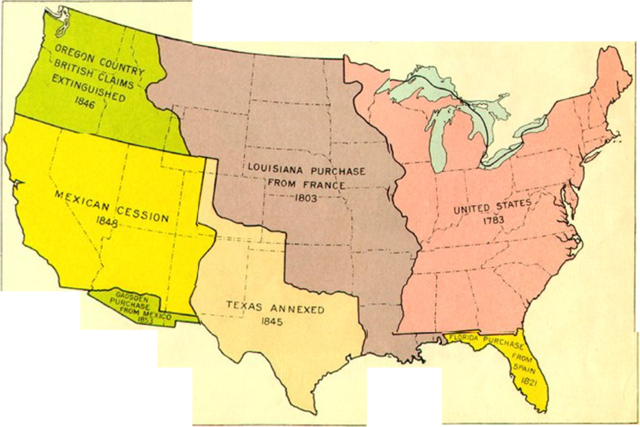 